Załącznik nr 2 do Umowy Nr ………………………………
z dnia ……………………………LISTA OBECNOŚCIosoby bezrobotnej odbywającej stażza miesiąc ...................................... rok ………………………….UWAGA: Czas pracy bezrobotnego odbywającego staż nie może przekraczać 8 godzin na dobę i 40 godzin tygodniowo, a bezrobotnego będącego osobą niepełnosprawną zaliczoną do znacznego lub umiarkowanego stopnia niepełnosprawności – 7 godzin na dobę i 35 godzin tygodniowo (Rozporządzenie MPiPS z dnia 20 sierpnia 2009 r. w sprawie szczegółowych warunków odbywania stażu przez bezrobotnych - Dz. U. Nr 142, poz. 1160).Projekt: Aktywizacja osób młodych pozostających bez pracy w powiecie białostockim i powiecie miasto Białystok (IV)
w ramach Programu Operacyjnego Wiedza Edukacja Rozwój współfinansowany ze środków Europejskiego Funduszu Społecznego  
Umowa Nr UDA-POWR.01.01.01-20-0013/18-00DzieńImię i nazwisko ………………………………………………………Oznaczenia na liścieobecności:U – urlop tj. dzień wolny udzielony na wniosek bezrobotnego
Organizator zobowiązany jest do udzielenia na wniosek bezrobotnego odbywającego staż dni wolnych w wymiarze 2 dni za każde 30 dni kalendarzowych odbywania stażu. Za ostatni miesiąc odbywania stażu Organizator jest zobowiązany udzielić dni wolnych przed upływem zakończenia stażu.
C – choroba lub opieka (udokumentowana zwolnieniem lekarskim na druku ZUS ZLA- druk należy dołączyć do listyobecności)Dzień wolny od pracy np. sobota, niedziela, święto itp. proszę wykreślić z listy obecności. Lista obecności powinna być prowadzona na bieżąco.
W przypadku konieczności dokonania zmiany na liście należy przekreślić błędny wpis i po dokonaniu poprawy potwierdzić ją podpisem i pieczątką (prosimy nie używać korektora).Oryginał listy obecności należy  dostarczyć do Urzędu nie później niż do 2-ego dnia roboczego następnego miesiąca.Oznaczenia na liścieobecności:U – urlop tj. dzień wolny udzielony na wniosek bezrobotnego
Organizator zobowiązany jest do udzielenia na wniosek bezrobotnego odbywającego staż dni wolnych w wymiarze 2 dni za każde 30 dni kalendarzowych odbywania stażu. Za ostatni miesiąc odbywania stażu Organizator jest zobowiązany udzielić dni wolnych przed upływem zakończenia stażu.
C – choroba lub opieka (udokumentowana zwolnieniem lekarskim na druku ZUS ZLA- druk należy dołączyć do listyobecności)Dzień wolny od pracy np. sobota, niedziela, święto itp. proszę wykreślić z listy obecności. Lista obecności powinna być prowadzona na bieżąco.
W przypadku konieczności dokonania zmiany na liście należy przekreślić błędny wpis i po dokonaniu poprawy potwierdzić ją podpisem i pieczątką (prosimy nie używać korektora).Oryginał listy obecności należy  dostarczyć do Urzędu nie później niż do 2-ego dnia roboczego następnego miesiąca.Oznaczenia na liścieobecności:U – urlop tj. dzień wolny udzielony na wniosek bezrobotnego
Organizator zobowiązany jest do udzielenia na wniosek bezrobotnego odbywającego staż dni wolnych w wymiarze 2 dni za każde 30 dni kalendarzowych odbywania stażu. Za ostatni miesiąc odbywania stażu Organizator jest zobowiązany udzielić dni wolnych przed upływem zakończenia stażu.
C – choroba lub opieka (udokumentowana zwolnieniem lekarskim na druku ZUS ZLA- druk należy dołączyć do listyobecności)Dzień wolny od pracy np. sobota, niedziela, święto itp. proszę wykreślić z listy obecności. Lista obecności powinna być prowadzona na bieżąco.
W przypadku konieczności dokonania zmiany na liście należy przekreślić błędny wpis i po dokonaniu poprawy potwierdzić ją podpisem i pieczątką (prosimy nie używać korektora).Oryginał listy obecności należy  dostarczyć do Urzędu nie później niż do 2-ego dnia roboczego następnego miesiąca.Oznaczenia na liścieobecności:U – urlop tj. dzień wolny udzielony na wniosek bezrobotnego
Organizator zobowiązany jest do udzielenia na wniosek bezrobotnego odbywającego staż dni wolnych w wymiarze 2 dni za każde 30 dni kalendarzowych odbywania stażu. Za ostatni miesiąc odbywania stażu Organizator jest zobowiązany udzielić dni wolnych przed upływem zakończenia stażu.
C – choroba lub opieka (udokumentowana zwolnieniem lekarskim na druku ZUS ZLA- druk należy dołączyć do listyobecności)Dzień wolny od pracy np. sobota, niedziela, święto itp. proszę wykreślić z listy obecności. Lista obecności powinna być prowadzona na bieżąco.
W przypadku konieczności dokonania zmiany na liście należy przekreślić błędny wpis i po dokonaniu poprawy potwierdzić ją podpisem i pieczątką (prosimy nie używać korektora).Oryginał listy obecności należy  dostarczyć do Urzędu nie później niż do 2-ego dnia roboczego następnego miesiąca.Oznaczenia na liścieobecności:U – urlop tj. dzień wolny udzielony na wniosek bezrobotnego
Organizator zobowiązany jest do udzielenia na wniosek bezrobotnego odbywającego staż dni wolnych w wymiarze 2 dni za każde 30 dni kalendarzowych odbywania stażu. Za ostatni miesiąc odbywania stażu Organizator jest zobowiązany udzielić dni wolnych przed upływem zakończenia stażu.
C – choroba lub opieka (udokumentowana zwolnieniem lekarskim na druku ZUS ZLA- druk należy dołączyć do listyobecności)Dzień wolny od pracy np. sobota, niedziela, święto itp. proszę wykreślić z listy obecności. Lista obecności powinna być prowadzona na bieżąco.
W przypadku konieczności dokonania zmiany na liście należy przekreślić błędny wpis i po dokonaniu poprawy potwierdzić ją podpisem i pieczątką (prosimy nie używać korektora).Oryginał listy obecności należy  dostarczyć do Urzędu nie później niż do 2-ego dnia roboczego następnego miesiąca.Oznaczenia na liścieobecności:U – urlop tj. dzień wolny udzielony na wniosek bezrobotnego
Organizator zobowiązany jest do udzielenia na wniosek bezrobotnego odbywającego staż dni wolnych w wymiarze 2 dni za każde 30 dni kalendarzowych odbywania stażu. Za ostatni miesiąc odbywania stażu Organizator jest zobowiązany udzielić dni wolnych przed upływem zakończenia stażu.
C – choroba lub opieka (udokumentowana zwolnieniem lekarskim na druku ZUS ZLA- druk należy dołączyć do listyobecności)Dzień wolny od pracy np. sobota, niedziela, święto itp. proszę wykreślić z listy obecności. Lista obecności powinna być prowadzona na bieżąco.
W przypadku konieczności dokonania zmiany na liście należy przekreślić błędny wpis i po dokonaniu poprawy potwierdzić ją podpisem i pieczątką (prosimy nie używać korektora).Oryginał listy obecności należy  dostarczyć do Urzędu nie później niż do 2-ego dnia roboczego następnego miesiąca.Oznaczenia na liścieobecności:U – urlop tj. dzień wolny udzielony na wniosek bezrobotnego
Organizator zobowiązany jest do udzielenia na wniosek bezrobotnego odbywającego staż dni wolnych w wymiarze 2 dni za każde 30 dni kalendarzowych odbywania stażu. Za ostatni miesiąc odbywania stażu Organizator jest zobowiązany udzielić dni wolnych przed upływem zakończenia stażu.
C – choroba lub opieka (udokumentowana zwolnieniem lekarskim na druku ZUS ZLA- druk należy dołączyć do listyobecności)Dzień wolny od pracy np. sobota, niedziela, święto itp. proszę wykreślić z listy obecności. Lista obecności powinna być prowadzona na bieżąco.
W przypadku konieczności dokonania zmiany na liście należy przekreślić błędny wpis i po dokonaniu poprawy potwierdzić ją podpisem i pieczątką (prosimy nie używać korektora).Oryginał listy obecności należy  dostarczyć do Urzędu nie później niż do 2-ego dnia roboczego następnego miesiąca.Oznaczenia na liścieobecności:U – urlop tj. dzień wolny udzielony na wniosek bezrobotnego
Organizator zobowiązany jest do udzielenia na wniosek bezrobotnego odbywającego staż dni wolnych w wymiarze 2 dni za każde 30 dni kalendarzowych odbywania stażu. Za ostatni miesiąc odbywania stażu Organizator jest zobowiązany udzielić dni wolnych przed upływem zakończenia stażu.
C – choroba lub opieka (udokumentowana zwolnieniem lekarskim na druku ZUS ZLA- druk należy dołączyć do listyobecności)Dzień wolny od pracy np. sobota, niedziela, święto itp. proszę wykreślić z listy obecności. Lista obecności powinna być prowadzona na bieżąco.
W przypadku konieczności dokonania zmiany na liście należy przekreślić błędny wpis i po dokonaniu poprawy potwierdzić ją podpisem i pieczątką (prosimy nie używać korektora).Oryginał listy obecności należy  dostarczyć do Urzędu nie później niż do 2-ego dnia roboczego następnego miesiąca.Oznaczenia na liścieobecności:U – urlop tj. dzień wolny udzielony na wniosek bezrobotnego
Organizator zobowiązany jest do udzielenia na wniosek bezrobotnego odbywającego staż dni wolnych w wymiarze 2 dni za każde 30 dni kalendarzowych odbywania stażu. Za ostatni miesiąc odbywania stażu Organizator jest zobowiązany udzielić dni wolnych przed upływem zakończenia stażu.
C – choroba lub opieka (udokumentowana zwolnieniem lekarskim na druku ZUS ZLA- druk należy dołączyć do listyobecności)Dzień wolny od pracy np. sobota, niedziela, święto itp. proszę wykreślić z listy obecności. Lista obecności powinna być prowadzona na bieżąco.
W przypadku konieczności dokonania zmiany na liście należy przekreślić błędny wpis i po dokonaniu poprawy potwierdzić ją podpisem i pieczątką (prosimy nie używać korektora).Oryginał listy obecności należy  dostarczyć do Urzędu nie później niż do 2-ego dnia roboczego następnego miesiąca.Oznaczenia na liścieobecności:U – urlop tj. dzień wolny udzielony na wniosek bezrobotnego
Organizator zobowiązany jest do udzielenia na wniosek bezrobotnego odbywającego staż dni wolnych w wymiarze 2 dni za każde 30 dni kalendarzowych odbywania stażu. Za ostatni miesiąc odbywania stażu Organizator jest zobowiązany udzielić dni wolnych przed upływem zakończenia stażu.
C – choroba lub opieka (udokumentowana zwolnieniem lekarskim na druku ZUS ZLA- druk należy dołączyć do listyobecności)Dzień wolny od pracy np. sobota, niedziela, święto itp. proszę wykreślić z listy obecności. Lista obecności powinna być prowadzona na bieżąco.
W przypadku konieczności dokonania zmiany na liście należy przekreślić błędny wpis i po dokonaniu poprawy potwierdzić ją podpisem i pieczątką (prosimy nie używać korektora).Oryginał listy obecności należy  dostarczyć do Urzędu nie później niż do 2-ego dnia roboczego następnego miesiąca.Oznaczenia na liścieobecności:U – urlop tj. dzień wolny udzielony na wniosek bezrobotnego
Organizator zobowiązany jest do udzielenia na wniosek bezrobotnego odbywającego staż dni wolnych w wymiarze 2 dni za każde 30 dni kalendarzowych odbywania stażu. Za ostatni miesiąc odbywania stażu Organizator jest zobowiązany udzielić dni wolnych przed upływem zakończenia stażu.
C – choroba lub opieka (udokumentowana zwolnieniem lekarskim na druku ZUS ZLA- druk należy dołączyć do listyobecności)Dzień wolny od pracy np. sobota, niedziela, święto itp. proszę wykreślić z listy obecności. Lista obecności powinna być prowadzona na bieżąco.
W przypadku konieczności dokonania zmiany na liście należy przekreślić błędny wpis i po dokonaniu poprawy potwierdzić ją podpisem i pieczątką (prosimy nie używać korektora).Oryginał listy obecności należy  dostarczyć do Urzędu nie później niż do 2-ego dnia roboczego następnego miesiąca.Oznaczenia na liścieobecności:U – urlop tj. dzień wolny udzielony na wniosek bezrobotnego
Organizator zobowiązany jest do udzielenia na wniosek bezrobotnego odbywającego staż dni wolnych w wymiarze 2 dni za każde 30 dni kalendarzowych odbywania stażu. Za ostatni miesiąc odbywania stażu Organizator jest zobowiązany udzielić dni wolnych przed upływem zakończenia stażu.
C – choroba lub opieka (udokumentowana zwolnieniem lekarskim na druku ZUS ZLA- druk należy dołączyć do listyobecności)Dzień wolny od pracy np. sobota, niedziela, święto itp. proszę wykreślić z listy obecności. Lista obecności powinna być prowadzona na bieżąco.
W przypadku konieczności dokonania zmiany na liście należy przekreślić błędny wpis i po dokonaniu poprawy potwierdzić ją podpisem i pieczątką (prosimy nie używać korektora).Oryginał listy obecności należy  dostarczyć do Urzędu nie później niż do 2-ego dnia roboczego następnego miesiąca.Oznaczenia na liścieobecności:U – urlop tj. dzień wolny udzielony na wniosek bezrobotnego
Organizator zobowiązany jest do udzielenia na wniosek bezrobotnego odbywającego staż dni wolnych w wymiarze 2 dni za każde 30 dni kalendarzowych odbywania stażu. Za ostatni miesiąc odbywania stażu Organizator jest zobowiązany udzielić dni wolnych przed upływem zakończenia stażu.
C – choroba lub opieka (udokumentowana zwolnieniem lekarskim na druku ZUS ZLA- druk należy dołączyć do listyobecności)Dzień wolny od pracy np. sobota, niedziela, święto itp. proszę wykreślić z listy obecności. Lista obecności powinna być prowadzona na bieżąco.
W przypadku konieczności dokonania zmiany na liście należy przekreślić błędny wpis i po dokonaniu poprawy potwierdzić ją podpisem i pieczątką (prosimy nie używać korektora).Oryginał listy obecności należy  dostarczyć do Urzędu nie później niż do 2-ego dnia roboczego następnego miesiąca.Oznaczenia na liścieobecności:U – urlop tj. dzień wolny udzielony na wniosek bezrobotnego
Organizator zobowiązany jest do udzielenia na wniosek bezrobotnego odbywającego staż dni wolnych w wymiarze 2 dni za każde 30 dni kalendarzowych odbywania stażu. Za ostatni miesiąc odbywania stażu Organizator jest zobowiązany udzielić dni wolnych przed upływem zakończenia stażu.
C – choroba lub opieka (udokumentowana zwolnieniem lekarskim na druku ZUS ZLA- druk należy dołączyć do listyobecności)Dzień wolny od pracy np. sobota, niedziela, święto itp. proszę wykreślić z listy obecności. Lista obecności powinna być prowadzona na bieżąco.
W przypadku konieczności dokonania zmiany na liście należy przekreślić błędny wpis i po dokonaniu poprawy potwierdzić ją podpisem i pieczątką (prosimy nie używać korektora).Oryginał listy obecności należy  dostarczyć do Urzędu nie później niż do 2-ego dnia roboczego następnego miesiąca.Oznaczenia na liścieobecności:U – urlop tj. dzień wolny udzielony na wniosek bezrobotnego
Organizator zobowiązany jest do udzielenia na wniosek bezrobotnego odbywającego staż dni wolnych w wymiarze 2 dni za każde 30 dni kalendarzowych odbywania stażu. Za ostatni miesiąc odbywania stażu Organizator jest zobowiązany udzielić dni wolnych przed upływem zakończenia stażu.
C – choroba lub opieka (udokumentowana zwolnieniem lekarskim na druku ZUS ZLA- druk należy dołączyć do listyobecności)Dzień wolny od pracy np. sobota, niedziela, święto itp. proszę wykreślić z listy obecności. Lista obecności powinna być prowadzona na bieżąco.
W przypadku konieczności dokonania zmiany na liście należy przekreślić błędny wpis i po dokonaniu poprawy potwierdzić ją podpisem i pieczątką (prosimy nie używać korektora).Oryginał listy obecności należy  dostarczyć do Urzędu nie później niż do 2-ego dnia roboczego następnego miesiąca.Oznaczenia na liścieobecności:U – urlop tj. dzień wolny udzielony na wniosek bezrobotnego
Organizator zobowiązany jest do udzielenia na wniosek bezrobotnego odbywającego staż dni wolnych w wymiarze 2 dni za każde 30 dni kalendarzowych odbywania stażu. Za ostatni miesiąc odbywania stażu Organizator jest zobowiązany udzielić dni wolnych przed upływem zakończenia stażu.
C – choroba lub opieka (udokumentowana zwolnieniem lekarskim na druku ZUS ZLA- druk należy dołączyć do listyobecności)Dzień wolny od pracy np. sobota, niedziela, święto itp. proszę wykreślić z listy obecności. Lista obecności powinna być prowadzona na bieżąco.
W przypadku konieczności dokonania zmiany na liście należy przekreślić błędny wpis i po dokonaniu poprawy potwierdzić ją podpisem i pieczątką (prosimy nie używać korektora).Oryginał listy obecności należy  dostarczyć do Urzędu nie później niż do 2-ego dnia roboczego następnego miesiąca.Oznaczenia na liścieobecności:U – urlop tj. dzień wolny udzielony na wniosek bezrobotnego
Organizator zobowiązany jest do udzielenia na wniosek bezrobotnego odbywającego staż dni wolnych w wymiarze 2 dni za każde 30 dni kalendarzowych odbywania stażu. Za ostatni miesiąc odbywania stażu Organizator jest zobowiązany udzielić dni wolnych przed upływem zakończenia stażu.
C – choroba lub opieka (udokumentowana zwolnieniem lekarskim na druku ZUS ZLA- druk należy dołączyć do listyobecności)Dzień wolny od pracy np. sobota, niedziela, święto itp. proszę wykreślić z listy obecności. Lista obecności powinna być prowadzona na bieżąco.
W przypadku konieczności dokonania zmiany na liście należy przekreślić błędny wpis i po dokonaniu poprawy potwierdzić ją podpisem i pieczątką (prosimy nie używać korektora).Oryginał listy obecności należy  dostarczyć do Urzędu nie później niż do 2-ego dnia roboczego następnego miesiąca.Oznaczenia na liścieobecności:U – urlop tj. dzień wolny udzielony na wniosek bezrobotnego
Organizator zobowiązany jest do udzielenia na wniosek bezrobotnego odbywającego staż dni wolnych w wymiarze 2 dni za każde 30 dni kalendarzowych odbywania stażu. Za ostatni miesiąc odbywania stażu Organizator jest zobowiązany udzielić dni wolnych przed upływem zakończenia stażu.
C – choroba lub opieka (udokumentowana zwolnieniem lekarskim na druku ZUS ZLA- druk należy dołączyć do listyobecności)Dzień wolny od pracy np. sobota, niedziela, święto itp. proszę wykreślić z listy obecności. Lista obecności powinna być prowadzona na bieżąco.
W przypadku konieczności dokonania zmiany na liście należy przekreślić błędny wpis i po dokonaniu poprawy potwierdzić ją podpisem i pieczątką (prosimy nie używać korektora).Oryginał listy obecności należy  dostarczyć do Urzędu nie później niż do 2-ego dnia roboczego następnego miesiąca.Oznaczenia na liścieobecności:U – urlop tj. dzień wolny udzielony na wniosek bezrobotnego
Organizator zobowiązany jest do udzielenia na wniosek bezrobotnego odbywającego staż dni wolnych w wymiarze 2 dni za każde 30 dni kalendarzowych odbywania stażu. Za ostatni miesiąc odbywania stażu Organizator jest zobowiązany udzielić dni wolnych przed upływem zakończenia stażu.
C – choroba lub opieka (udokumentowana zwolnieniem lekarskim na druku ZUS ZLA- druk należy dołączyć do listyobecności)Dzień wolny od pracy np. sobota, niedziela, święto itp. proszę wykreślić z listy obecności. Lista obecności powinna być prowadzona na bieżąco.
W przypadku konieczności dokonania zmiany na liście należy przekreślić błędny wpis i po dokonaniu poprawy potwierdzić ją podpisem i pieczątką (prosimy nie używać korektora).Oryginał listy obecności należy  dostarczyć do Urzędu nie później niż do 2-ego dnia roboczego następnego miesiąca.Oznaczenia na liścieobecności:U – urlop tj. dzień wolny udzielony na wniosek bezrobotnego
Organizator zobowiązany jest do udzielenia na wniosek bezrobotnego odbywającego staż dni wolnych w wymiarze 2 dni za każde 30 dni kalendarzowych odbywania stażu. Za ostatni miesiąc odbywania stażu Organizator jest zobowiązany udzielić dni wolnych przed upływem zakończenia stażu.
C – choroba lub opieka (udokumentowana zwolnieniem lekarskim na druku ZUS ZLA- druk należy dołączyć do listyobecności)Dzień wolny od pracy np. sobota, niedziela, święto itp. proszę wykreślić z listy obecności. Lista obecności powinna być prowadzona na bieżąco.
W przypadku konieczności dokonania zmiany na liście należy przekreślić błędny wpis i po dokonaniu poprawy potwierdzić ją podpisem i pieczątką (prosimy nie używać korektora).Oryginał listy obecności należy  dostarczyć do Urzędu nie później niż do 2-ego dnia roboczego następnego miesiąca.Oznaczenia na liścieobecności:U – urlop tj. dzień wolny udzielony na wniosek bezrobotnego
Organizator zobowiązany jest do udzielenia na wniosek bezrobotnego odbywającego staż dni wolnych w wymiarze 2 dni za każde 30 dni kalendarzowych odbywania stażu. Za ostatni miesiąc odbywania stażu Organizator jest zobowiązany udzielić dni wolnych przed upływem zakończenia stażu.
C – choroba lub opieka (udokumentowana zwolnieniem lekarskim na druku ZUS ZLA- druk należy dołączyć do listyobecności)Dzień wolny od pracy np. sobota, niedziela, święto itp. proszę wykreślić z listy obecności. Lista obecności powinna być prowadzona na bieżąco.
W przypadku konieczności dokonania zmiany na liście należy przekreślić błędny wpis i po dokonaniu poprawy potwierdzić ją podpisem i pieczątką (prosimy nie używać korektora).Oryginał listy obecności należy  dostarczyć do Urzędu nie później niż do 2-ego dnia roboczego następnego miesiąca.Oznaczenia na liścieobecności:U – urlop tj. dzień wolny udzielony na wniosek bezrobotnego
Organizator zobowiązany jest do udzielenia na wniosek bezrobotnego odbywającego staż dni wolnych w wymiarze 2 dni za każde 30 dni kalendarzowych odbywania stażu. Za ostatni miesiąc odbywania stażu Organizator jest zobowiązany udzielić dni wolnych przed upływem zakończenia stażu.
C – choroba lub opieka (udokumentowana zwolnieniem lekarskim na druku ZUS ZLA- druk należy dołączyć do listyobecności)Dzień wolny od pracy np. sobota, niedziela, święto itp. proszę wykreślić z listy obecności. Lista obecności powinna być prowadzona na bieżąco.
W przypadku konieczności dokonania zmiany na liście należy przekreślić błędny wpis i po dokonaniu poprawy potwierdzić ją podpisem i pieczątką (prosimy nie używać korektora).Oryginał listy obecności należy  dostarczyć do Urzędu nie później niż do 2-ego dnia roboczego następnego miesiąca.Oznaczenia na liścieobecności:U – urlop tj. dzień wolny udzielony na wniosek bezrobotnego
Organizator zobowiązany jest do udzielenia na wniosek bezrobotnego odbywającego staż dni wolnych w wymiarze 2 dni za każde 30 dni kalendarzowych odbywania stażu. Za ostatni miesiąc odbywania stażu Organizator jest zobowiązany udzielić dni wolnych przed upływem zakończenia stażu.
C – choroba lub opieka (udokumentowana zwolnieniem lekarskim na druku ZUS ZLA- druk należy dołączyć do listyobecności)Dzień wolny od pracy np. sobota, niedziela, święto itp. proszę wykreślić z listy obecności. Lista obecności powinna być prowadzona na bieżąco.
W przypadku konieczności dokonania zmiany na liście należy przekreślić błędny wpis i po dokonaniu poprawy potwierdzić ją podpisem i pieczątką (prosimy nie używać korektora).Oryginał listy obecności należy  dostarczyć do Urzędu nie później niż do 2-ego dnia roboczego następnego miesiąca.Oznaczenia na liścieobecności:U – urlop tj. dzień wolny udzielony na wniosek bezrobotnego
Organizator zobowiązany jest do udzielenia na wniosek bezrobotnego odbywającego staż dni wolnych w wymiarze 2 dni za każde 30 dni kalendarzowych odbywania stażu. Za ostatni miesiąc odbywania stażu Organizator jest zobowiązany udzielić dni wolnych przed upływem zakończenia stażu.
C – choroba lub opieka (udokumentowana zwolnieniem lekarskim na druku ZUS ZLA- druk należy dołączyć do listyobecności)Dzień wolny od pracy np. sobota, niedziela, święto itp. proszę wykreślić z listy obecności. Lista obecności powinna być prowadzona na bieżąco.
W przypadku konieczności dokonania zmiany na liście należy przekreślić błędny wpis i po dokonaniu poprawy potwierdzić ją podpisem i pieczątką (prosimy nie używać korektora).Oryginał listy obecności należy  dostarczyć do Urzędu nie później niż do 2-ego dnia roboczego następnego miesiąca.Oznaczenia na liścieobecności:U – urlop tj. dzień wolny udzielony na wniosek bezrobotnego
Organizator zobowiązany jest do udzielenia na wniosek bezrobotnego odbywającego staż dni wolnych w wymiarze 2 dni za każde 30 dni kalendarzowych odbywania stażu. Za ostatni miesiąc odbywania stażu Organizator jest zobowiązany udzielić dni wolnych przed upływem zakończenia stażu.
C – choroba lub opieka (udokumentowana zwolnieniem lekarskim na druku ZUS ZLA- druk należy dołączyć do listyobecności)Dzień wolny od pracy np. sobota, niedziela, święto itp. proszę wykreślić z listy obecności. Lista obecności powinna być prowadzona na bieżąco.
W przypadku konieczności dokonania zmiany na liście należy przekreślić błędny wpis i po dokonaniu poprawy potwierdzić ją podpisem i pieczątką (prosimy nie używać korektora).Oryginał listy obecności należy  dostarczyć do Urzędu nie później niż do 2-ego dnia roboczego następnego miesiąca.Oznaczenia na liścieobecności:U – urlop tj. dzień wolny udzielony na wniosek bezrobotnego
Organizator zobowiązany jest do udzielenia na wniosek bezrobotnego odbywającego staż dni wolnych w wymiarze 2 dni za każde 30 dni kalendarzowych odbywania stażu. Za ostatni miesiąc odbywania stażu Organizator jest zobowiązany udzielić dni wolnych przed upływem zakończenia stażu.
C – choroba lub opieka (udokumentowana zwolnieniem lekarskim na druku ZUS ZLA- druk należy dołączyć do listyobecności)Dzień wolny od pracy np. sobota, niedziela, święto itp. proszę wykreślić z listy obecności. Lista obecności powinna być prowadzona na bieżąco.
W przypadku konieczności dokonania zmiany na liście należy przekreślić błędny wpis i po dokonaniu poprawy potwierdzić ją podpisem i pieczątką (prosimy nie używać korektora).Oryginał listy obecności należy  dostarczyć do Urzędu nie później niż do 2-ego dnia roboczego następnego miesiąca.Oznaczenia na liścieobecności:U – urlop tj. dzień wolny udzielony na wniosek bezrobotnego
Organizator zobowiązany jest do udzielenia na wniosek bezrobotnego odbywającego staż dni wolnych w wymiarze 2 dni za każde 30 dni kalendarzowych odbywania stażu. Za ostatni miesiąc odbywania stażu Organizator jest zobowiązany udzielić dni wolnych przed upływem zakończenia stażu.
C – choroba lub opieka (udokumentowana zwolnieniem lekarskim na druku ZUS ZLA- druk należy dołączyć do listyobecności)Dzień wolny od pracy np. sobota, niedziela, święto itp. proszę wykreślić z listy obecności. Lista obecności powinna być prowadzona na bieżąco.
W przypadku konieczności dokonania zmiany na liście należy przekreślić błędny wpis i po dokonaniu poprawy potwierdzić ją podpisem i pieczątką (prosimy nie używać korektora).Oryginał listy obecności należy  dostarczyć do Urzędu nie później niż do 2-ego dnia roboczego następnego miesiąca.Oznaczenia na liścieobecności:U – urlop tj. dzień wolny udzielony na wniosek bezrobotnego
Organizator zobowiązany jest do udzielenia na wniosek bezrobotnego odbywającego staż dni wolnych w wymiarze 2 dni za każde 30 dni kalendarzowych odbywania stażu. Za ostatni miesiąc odbywania stażu Organizator jest zobowiązany udzielić dni wolnych przed upływem zakończenia stażu.
C – choroba lub opieka (udokumentowana zwolnieniem lekarskim na druku ZUS ZLA- druk należy dołączyć do listyobecności)Dzień wolny od pracy np. sobota, niedziela, święto itp. proszę wykreślić z listy obecności. Lista obecności powinna być prowadzona na bieżąco.
W przypadku konieczności dokonania zmiany na liście należy przekreślić błędny wpis i po dokonaniu poprawy potwierdzić ją podpisem i pieczątką (prosimy nie używać korektora).Oryginał listy obecności należy  dostarczyć do Urzędu nie później niż do 2-ego dnia roboczego następnego miesiąca.Oznaczenia na liścieobecności:U – urlop tj. dzień wolny udzielony na wniosek bezrobotnego
Organizator zobowiązany jest do udzielenia na wniosek bezrobotnego odbywającego staż dni wolnych w wymiarze 2 dni za każde 30 dni kalendarzowych odbywania stażu. Za ostatni miesiąc odbywania stażu Organizator jest zobowiązany udzielić dni wolnych przed upływem zakończenia stażu.
C – choroba lub opieka (udokumentowana zwolnieniem lekarskim na druku ZUS ZLA- druk należy dołączyć do listyobecności)Dzień wolny od pracy np. sobota, niedziela, święto itp. proszę wykreślić z listy obecności. Lista obecności powinna być prowadzona na bieżąco.
W przypadku konieczności dokonania zmiany na liście należy przekreślić błędny wpis i po dokonaniu poprawy potwierdzić ją podpisem i pieczątką (prosimy nie używać korektora).Oryginał listy obecności należy  dostarczyć do Urzędu nie później niż do 2-ego dnia roboczego następnego miesiąca.Oznaczenia na liścieobecności:U – urlop tj. dzień wolny udzielony na wniosek bezrobotnego
Organizator zobowiązany jest do udzielenia na wniosek bezrobotnego odbywającego staż dni wolnych w wymiarze 2 dni za każde 30 dni kalendarzowych odbywania stażu. Za ostatni miesiąc odbywania stażu Organizator jest zobowiązany udzielić dni wolnych przed upływem zakończenia stażu.
C – choroba lub opieka (udokumentowana zwolnieniem lekarskim na druku ZUS ZLA- druk należy dołączyć do listyobecności)Dzień wolny od pracy np. sobota, niedziela, święto itp. proszę wykreślić z listy obecności. Lista obecności powinna być prowadzona na bieżąco.
W przypadku konieczności dokonania zmiany na liście należy przekreślić błędny wpis i po dokonaniu poprawy potwierdzić ją podpisem i pieczątką (prosimy nie używać korektora).Oryginał listy obecności należy  dostarczyć do Urzędu nie później niż do 2-ego dnia roboczego następnego miesiąca.Oznaczenia na liścieobecności:U – urlop tj. dzień wolny udzielony na wniosek bezrobotnego
Organizator zobowiązany jest do udzielenia na wniosek bezrobotnego odbywającego staż dni wolnych w wymiarze 2 dni za każde 30 dni kalendarzowych odbywania stażu. Za ostatni miesiąc odbywania stażu Organizator jest zobowiązany udzielić dni wolnych przed upływem zakończenia stażu.
C – choroba lub opieka (udokumentowana zwolnieniem lekarskim na druku ZUS ZLA- druk należy dołączyć do listyobecności)Dzień wolny od pracy np. sobota, niedziela, święto itp. proszę wykreślić z listy obecności. Lista obecności powinna być prowadzona na bieżąco.
W przypadku konieczności dokonania zmiany na liście należy przekreślić błędny wpis i po dokonaniu poprawy potwierdzić ją podpisem i pieczątką (prosimy nie używać korektora).Oryginał listy obecności należy  dostarczyć do Urzędu nie później niż do 2-ego dnia roboczego następnego miesiąca.Oznaczenia na liścieobecności:U – urlop tj. dzień wolny udzielony na wniosek bezrobotnego
Organizator zobowiązany jest do udzielenia na wniosek bezrobotnego odbywającego staż dni wolnych w wymiarze 2 dni za każde 30 dni kalendarzowych odbywania stażu. Za ostatni miesiąc odbywania stażu Organizator jest zobowiązany udzielić dni wolnych przed upływem zakończenia stażu.
C – choroba lub opieka (udokumentowana zwolnieniem lekarskim na druku ZUS ZLA- druk należy dołączyć do listyobecności)Dzień wolny od pracy np. sobota, niedziela, święto itp. proszę wykreślić z listy obecności. Lista obecności powinna być prowadzona na bieżąco.
W przypadku konieczności dokonania zmiany na liście należy przekreślić błędny wpis i po dokonaniu poprawy potwierdzić ją podpisem i pieczątką (prosimy nie używać korektora).Oryginał listy obecności należy  dostarczyć do Urzędu nie później niż do 2-ego dnia roboczego następnego miesiąca........................................................… .……….……………………....................(pieczęć nagłówkowa Organizatora)(pieczątka imienna i podpis opiekuna/Organizatora)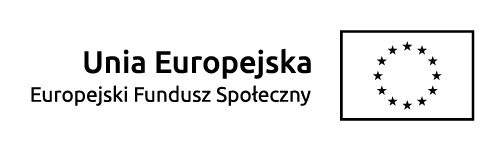 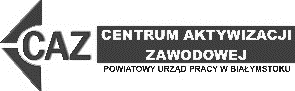 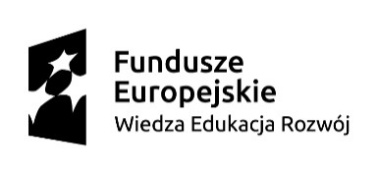 